МИНИСТЕРСТВО ОБРАЗОВАНИЯ И НАУКИ АМУРСКОЙ ОБЛАСТИГОСУДАРСТВЕННОЕ ПРОФЕССИОНАЛЬНОЕ ОБРАЗОВАТЕЛЬНОЕ АВТОНОМНОЕ УЧРЕЖДЕНИЕ АМУРСКОЙ ОБЛАСТИ «АМУРСКИЙ АГРАРНЫЙ КОЛЛЕДЖ»ПРИКАЗ___30.12.2019                                                                                   № _301210-од___г. БлаговещенскО Положении об антикоррупционнойкомиссииРуководствуясь Федеральным законом от 25.12.2008 № 273-ФЗ «О противодействии коррупции», в целях координации деятельности образовательного учреждения по повышению эффективности работы по противодействию коррупции в сфере образования п р и к а з ы в а ю :1. Утвердить Положение об антикоррупционной комиссии ГПОАУ АО «Амурский аграрный колледж». 2. Секретарю Сергиевич О.А. довести настоящий приказ до заинтересованных лиц под подпись.3. Контроль за исполнением приказа  оставляю за собой.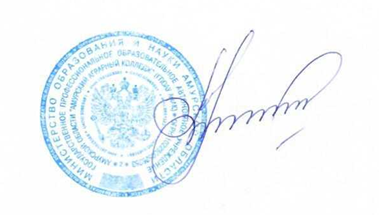 Исполняющий обязанностидиректора                                                                                             Т.А.Романцова ПОЛОЖЕНИЕ об антикоррупционной  комиссии ГПОАУ АО «Амурский аграрный колледж»Общие положения1.1. Антикоррупционная комиссия ГПОАУ АО «Амурский аграрный колледж» (далее – Комиссия) создана в целях координации деятельности ГПОАУ АО «Амурский агарный колледж» (далее – Учреждение) по противодействию коррупции. 1.2. Комиссия осуществляет свою деятельность в соответствии с Конституцией Российской Федерации, Федеральным законом от 25.12.2008 №273-ФЗ «О противодействии коррупции», указами и распоряжениями Президента Российской Федерации, постановлениями и распоряжениями Правительства Российской Федерации, иными нормативными правовыми актами в сфере противодействия коррупции, а также настоящим Положением. II. Основные задачи, функции и права комиссии2.1. Основными задачами комиссии являются: разработка программных мероприятий по противодействию коррупции и осуществление контроля за их реализацией; обеспечение создания условий для снижения уровня коррупции в Учреждении и предупреждения коррупционных правонарушений; обеспечение прозрачности деятельности Учреждения;формирование нетерпимого отношения к коррупционным действиям; обеспечение контроля за качеством и своевременностью решения вопросов, содержащихся в обращениях студентов, их родителей, педагогического и административного персонала. 2.2. Комиссия в соответствии с возложенными на нее задачами выполняет следующие функции: разрабатывает планы и мероприятия по противодействию коррупции; проводит внеочередные заседания по фактам обнаружения коррупционных проявлений в колледже. 2.3. Комиссия в целях реализации своих функций обладает следующими правами: рассматривать на своих заседаниях исполнение программных мероприятий по противодействию коррупции; осуществлять взаимодействие с правоохранительными органами в целях обмена информацией и проведения антикоррупционных мероприятий; заслушивать на своих заседаниях руководителей структурных подразделений о проводимой работе по предупреждению коррупционных проявлений; в случае необходимости, в установленном порядке привлекать для проведения антикоррупционной экспертизы специалистов в определенной сфере правоотношений. III. Состав,  порядок работы и полномочия комиссии3.1. Состав членов Комиссии рассматривается и утверждается приказом директора  Учрежджения. В состав комиссии входят председатель комиссии, секретарь комиссии и члены комиссии. 3.2. Секретарь комиссии занимается подготовкой к заседанию комиссии, а также извещает членов комиссии о дате, времени и месте заседания, о вопросах, включенных в повестку дня, не позднее, чем за семь рабочих дней до дня заседания. 3.3. Члены комиссии обладают равными правами при обсуждении проектов решений. Решения комиссии принимаются простым большинством голосов от общего количества присутствующих членов комиссии и оформляются протоколом. В протоколе указываются дата заседания, фамилии присутствующих на нем лиц, повестка дня, принятые решения и результаты голосования. При равенстве голосов голос председателя комиссии является решающим. Члены комиссии и лица, участвующие в ее заседании, не вправе разглашать сведения, ставшие им известными в ходе работы комиссии.3.4. Присутствие на заседаниях Комиссии ее членов обязательно. В случае отсутствия возможности членов Комиссии присутствовать на заседании, они вправе изложить свое мнение по рассматриваемым вопросам в письменном виде. 3.5. Каждый член комиссии, не согласный с решением комиссии, имеет право изложить письменно свое особое мнение по рассматриваемому вопросу, которое подлежит обязательному приобщению к протоколу заседания комиссии. 3.6. Заседания комиссии проводятся по мере необходимости, но не реже двух раз в год. 3.7. Заседание комиссии правомочно, если на нем присутствует более половины от общего числа её членов. 3.8. Комиссия координирует деятельность колледжа по реализации мер противодействия коррупции.3.9. Комиссия вносит предложения на рассмотрение Совета колледжа, педагогического совета Учреждения, директору  по совершенствованию деятельности в сфере противодействия коррупции, а также участвует в подготовке проектов локальных нормативных актов по вопросам, относящимся к ее компетенции. Содействует внесению дополнений в локальные нормативные  акты с учетом изменений действующего законодательства.Председатель Комиссии определяет место, время проведения и повестку дня заседания Комиссии, в случае необходимости привлекает к работе специалистов. Информирует педагогический совет и Совет колледжа о результатах реализации мер противодействия коррупции в Учреждении.Председатель Комиссии и члены Комиссии осуществляют свою деятельность на общественных началах.3.14. Основанием для проведения внеочередного заседания комиссии является информация о факте коррупции со стороны работника колледжа, полученная руководителем от правоохранительных, судебных или иных государственных органов, от организаций, должностных лиц или граждан. 3.15. Информация, указанная в пункте 3.6 настоящего Положения, рассматривается комиссией, если она представлена в письменном виде и содержит следующие сведения: фамилию, имя, отчество работника и занимаемую им должность; описание факта коррупции; данные об источнике информации. 3.16. По результатам проведения внеочередного заседания комиссия предлагает принять решение о проведении служебной проверки в отношении руководителя структурного подразделения, в котором зафиксирован факт коррупции со стороны работника.IV. Порядок упразднения комиссии4.1. Комиссия может быть упразднена на основании решения директора Учреждения в соответствии с действующим законодательством. УТВЕРЖДЕНОприказом ГПОАУ АО «Амурский аграрный колледж»от «_30_»_декабря 2019 г._  №__301210-од__